* Plàstica (ACTIVITAT PER ENVIAR UNA FOTOGRAFIA)Us proposem que sigueu creatius. Busqueu algun objecte que tingueu per casa i us agradi. Una vegada el tingueu, imagineu en què es podria convertir o com podria complementar (donant un toc de gràcia) un dibuix.Aquí us deixem alguns exemples divertits.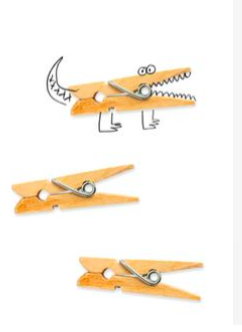 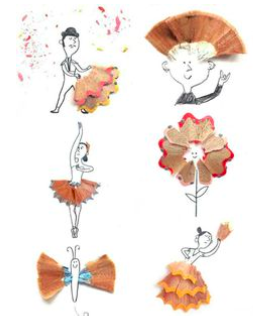 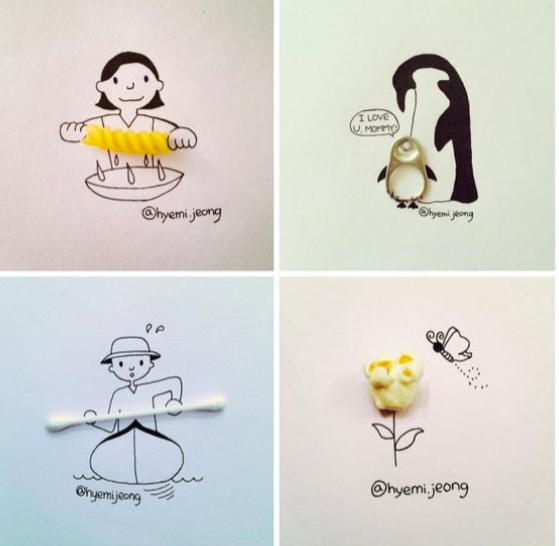 